REEDLEY COLLEGESPANISH 3NS ~~ COURSE SYLLABUSSpring 2019Spanish for Spanish Speakers / Schd#        	Prof:  Rodrigo AndradeSpanish 3 NS / M-TH 1:00pm-1:50pm		Oficina:  Location: FEM #3        				 e-mail:  rodrigo.andrade@reedleycollege.edu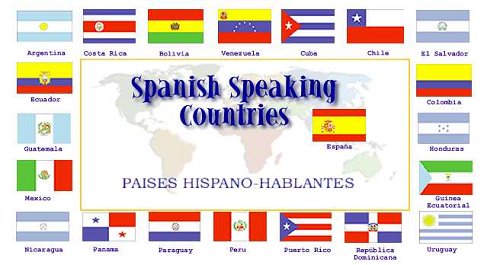 Spanish for Spanish Speakers (4 units )First-semester course in Spanish for bilingual or monolingual native speakers designed to develop reading and writing skills.  Focuses on expanding vocabulary, improving orthography and use of grammatical structures of standard Spanish, both oral and written. Readings and discussions of topics relating to Hispanic cultures are often the subject of assigned readings, class discussions, and writing assignments. (See pg. 4 of this syllabus for Student Learning Outcomes and Objectives as per the Reedley College Credit Course Outline, Span. 3NS.)I. DESCRIPCION DEL CURSOEste curso está diseñado para hablantes nativos del castellano o español.  Los propósitos primordiales son conocer las reglas gramaticales del español “estándar” y/o formal, leer y escribir correctamente su idioma nativo y aumentar sus conocimientos de la rica cultura hispana de todo el mundo.II. OBJETIVOS DEL CURSOIntroducir, de manera básica, las reglas y terminología que se han de observar para hablar, leer y escribir “formalmente” el español de los hispanohablantes.Establecer procedimientos básicos en cuanto a la comprensión de una lectura, para lograr así un mayor aprovechamiento de la lectura silenciosa y oral.Aumentar el nivel lingüístico, cultural y literario de los participantes.Profundizar los conocimientos y la práctica de los diferentes tipos de estilos en la escritura: el ensayo descriptivo, el ensayo de análisis, el trabajo de investigación, etc. III. MODO DE APRENDIZAJE	La clase se conducirá en un ambiente donde la participación del estudiante será vital.  La única manera de cumplir con los objetivos propuestos será por medio de una intervención activa y acertada de parte de los estudiantes.  Por consiguiente es necesaria la preparación, anticipada, de los temas a tratar.IV. REQUISITOS PARA EL CURSOTexto, Cuaderno de español para bilingües (paquete de hojas perforadas) y acceso en línea a: Nuevos Mundos, Third Edition.  Roca, Ana.  Wiley. 2012.  Reedley College Custom Edition (Chapters 1-4) with on-line access.  Una carpeta (a binder) para proteger/cargar el Texto & Cuaderno de trabajo. Un buen diccionario de definiciones: español-español (o acceso a Internet). Sitio para guardar información electrónicamente (‘USB memory sticks’, via Internet, etc.), además de tener acceso a Canvas para materiales adicionales. Un cuaderno u hojas rayadas con folder para apuntes, tareas, asignaturas, etc.Guardar y estudiar todas las hojas dadas en clase (handouts).V. EVALUACIONLa calificación final de curso estará basada en seis elementos:Participación 10%Se asume que si el estudiante está en clase participará activamente en las actividades presentadas.  Durante el semestre se considerarán 5 faltas (ej. enfermedad o emergencia) sin que se pierda el porcentaje asignado.  Después de 5 faltas se restarán 2 puntos del porcentaje final por cada ausencia adicional (la ausencia equivale a la no participación).  Ejemplo:82% porcentaje  --4 puntos ( 7 faltas ) = 78% porcentaje definitivoAdemás el profesor se reserva el derecho de quitarlo/a de la lista como estudiante en la clase después de una semana de faltas (4 faltas).Composiciones  25%A través del semestre el estudiante entregará ensayos acerca de varios temas.  Los ensayos tendrán que ser entregados en letra impresa y escritos en español correcto. El proceso para escribir las composiciones es el siguiente: 1. El estudiante escribe el primer borrador a mano. 2. El estudiante escribe la composición en la computadora para ser entregada al profesor. 3. El profesor lee y marca los errores encontrados. También hace sugerencias para mejorar la composición. 4. El estudiante corrige la composición y la pasa en limpio. Entrega ambas versiones de nuevo al profesor para la recibir la nota final. La calificación de cada composición dependerá del contenido, la organización, la gramática, el vocabulario, y la ortografía. Por cada día hábil de retraso en la entrega de las composiciones se pierde el diez por ciento del porcentaje asignado.Por favor organicen sus horarios inteligentemente.Exámenes, control de lectura y examen final 40%A través del semestre se cubrirán cuatro capítulos del texto y del cuaderno de trabajo y se administrarán exámenes acerca de la gramática estudiada y de las lecturas. Se dará un examen cada tres semanas y no se administrarán dichos exámenes fuera de las fechas indicadas.  En caso de emergencia extrema, favor de comunicarse conmigo.  Como parte de esta nota también está el examen final y la posibilidad de tener exámenes sorpresa (pop quizzes).Presentaciones orales 10%  Presentación individual (10%): Este proyecto consiste en hacer un trabajo de investigación acerca de algún aspecto cultural latino, hispanoamericano, o chicano y presentarlo a la clase de español. Además se realizarán presentaciones de grupo.  Más detalles y otras instrucciones se darán en clase.Tareas y otras asignaturas 15%Por lo general se asignarán diariamente tareas del texto, del cuaderno de trabajo o de alguna otra fuente (ej: sitio Web) indicada por el profesor.  Será la responsabilidad del estudiante mostrar o entregar estas asignaturas al principio de la clase para recibir crédito.  No se aceptan tareas tarde. Si el alumno no viene a clase, es su obligación averiguar cuál fue latarea y entregarla a tiempo. “AYER NO VINE”, no es excusa válida. El estudiante podrá no entregar tres tareas sin penalización a su nota final por razones de enfermedad, emergencia, etc. Información adicional:Favor de apagar celulares antes de entrar a la clase.  Son una distracción y falta de respeto para todos en el salón.  Se le restarán puntos a la nota de participación del estudiante si éste/ésta se encuentra usando el celular durante la clase.  En caso de emergencia, comuníquese conmigo antes de comenzar la clase.El Departamento de Idiomas trabaja en conjunto con la oficina de DSS Disabled Student Programs and Services. Si usted tiene alguna incapacidad comuníquemelo a mí y también contacte ésta oficina en el edificio de DSS o llamando al 638-3641.  “If you have a verified need for an academic accomodation or materials in alternate media (i.e., Braille, large print, electronic text, etc.) per the Americans with Disabilites Act (ADA) or Section 504 of the Rehabilitation Act, please contact me as soon as possible.”Es responsabilidad del estudiante asistir a clase y enterarse de asignaturas y proyectos. ¡BIENVENIDOS A LA CLASE!Recuerden…  “El que habla dos lenguas, vale por dos”Fechas importantes:  (Revise con el profesor en caso de preguntas): Examen final: lunes (Monday), 20 de mayo, 2019 de 1:00 p.m.-2:50p.m.Tentative Schedule*Schedule is subject to change.  Test date changes will be announced.  It is your responsibility to be in class to receive this information.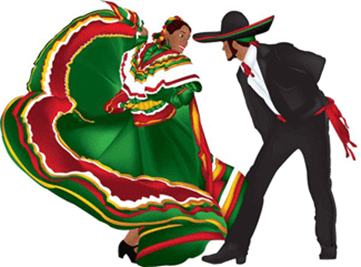 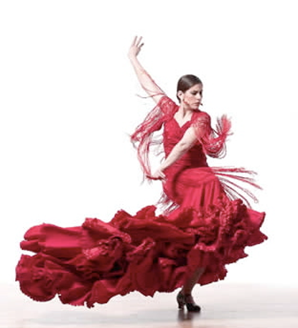 VI.  COURSE OUTCOMES:(Specify the learning skills the student demonstrates through completing the course and link critical thinking skills to specific course content and objectives.)Upon completion of this course, students will be able to:demonstrate, distinguish and utilize the appropriate vocabulary, grammar and idioms to reflect standard language used by the educated native speaker in Latin America and Spain.compose in a variety of modalities: personal letters, descriptive and narrative essays, research documents, etc.read and comprehend Spanish language newspapers, magazines, short stories, and essays.engage in conversations in Spanish by being consciously aware of the varieties and accents within the language, of English interference, of code switching, and of other commonalities of oral expression.E.	formulate and relate in Spanish thoughts and ideas about personal readings.distinguish differences and similarities between Latino culture, literature and history within the U.S. and in Spanish-speaking countries.II.  COURSE OBJECTIVES:(Specify major objectives in terms of the observable knowledge and/or skills to be attained.)In the process of completing this course, students will:read, comprehend, and analyze stories, poems and essays in Hispanic and U.S. Latino literature.compose and organize in a variety of modalities in Spanish: simple paragraphs, personal letters, and reflective and research essays.obtain a deeper understanding and appreciation of historic and contemporary Hispanic culture.understand what “standard” Spanish means and when it is used.identify interference from English.develop the analytical and thinking skills appropriate to analyzing essays and evaluating research by discussing readings and outside sources.demonstrate a low-intermediate level of proficiency in the five skills as mandated by the competency guidelines of the American Council of the Teaching of Foreign Languages (ACTFL): listening comprehension, speaking, reading, writing and an understanding of the people and cultures of Spanish-speaking countries.Reedley College		Course Syllabus and Expectations		Spring 2019Class				Sec# / Hours &Days 			InstructorSpanish 3NS    		54521/ 1:00-1:50pm, MTWTH		Rodrigo AndradeCONTRACTI, ____________________________________, have read carefully and fully understand the syllabus and expectations for this course.________________________________________     _____________________________(signature)						 (date)Questionnaire :  Conteste las siguentes preguntas en español, por favor.E-mail___________________________Have you taken any Spanish classes before? (Choose one)---never before___________	---in high school__________ how many years? _______________	---speak Spanish at home__________________1. Why have you chosen Spanish now?  (Please be frank.)2. What are your career objectives?3. What are your hobbies or special interests?4. What are your expectations for this course?  What would you like to gain from it?5. Do you have any special needs or circumstances, or is there anything else you would        like me to know about? Keep in mind this is a four-unit course and requires a considerable investment of time outside of class (two hours of study for every hour of class time).January 14 (M) Start of Spring 2019 semester January 21 (M) Martin Luther King, Jr. Day observed (no classes held, campus closed) January 25 (F) Last day to drop a Spring 2019 full-term class for full refund February 1 (F) Last day to register for a Spring 2019 full-term class in person February 1 (F) Last day to drop a Spring 2019 full-term class to avoid a “W” in person February 3 (SU) Last day to drop a Spring 2019 full-term class to avoid a “W” on WebAdvisor February 8 (F) Last day to change a Spring 2019 class to/from Pass/No-Pass grading basis February 15 (F) Lincoln Day observance (no classes held, campus closed February 18 (M) Washington Day observance (no classes held, campus closed) March 8 (F) Last Day to drop a full-term class (letter grades assigned after this date) April 15-18 (M-Th) Spring recess (no classes held, campus open) April 19 (F) Good Friday observance (no classes held, campus closed) May 20-24 (M-F) Spring 2019 final exams week May 24 (F) End of Spring 2019 semester/commencement WeekChapterSample of Material coveredExams / HolidaysJan.14-18 Capítulo 1La presencia hispana en los Estados Unidos Hispanos en los Estados Unidos En un barrio de Los Ángeles, Francisco X. AlarcónMi nombre, Sandra CisnerosJan. 21-25Ritmo al éxito: Cómo un inmigrante hizo su propio sueño americano, Emilio Estefan Ortografía, etc. Holiday Martin Luther King Jr Day-January 21st  Jan. 28-Feb. 1La latinización de Estados Unidos, Jorge Ramos,Un sándwich de arroz, Sandra CisnerosOrtografía & gramáticaWednesday, Jan. 30:  Exam Lesson 1Feb. 4-8Capítulo 2Los mexicanoamericanosLas raíces de los mexicanoamericanosMi acento (Living with an Accent), Jorge RamosHomenaje a los padres chicanos, Abelardo Delgado Mareo escolar, José Antonio Burciaga César ChávezEdward James OlmosFeb. 11-15Gael García Bernal Ortografía, etc. Holiday Lincoln’s Birthday observance-February 15th  Feb. 18-22Ortografía & gramáticaHoliday President’s Day-February 18th  Wednesday, Feb. 20:  Exam Lesson 2Feb. 25-Mar. 1Capítulo 3Los puertorriqueñosLos puertorriqueños de aquí y de allá Cuando era puertorriqueña, Esmeralda Santiago Un, dos, tres: Ricky Martin La plena: Linda música puertorriqueña Mar. 4-8La primera mujer puertorriqueña elegida al congreso, Nydia M. Velázquez Sonia Sotomayor: el sueño americano, Santos Jiménez Ortografía, etc. Mar. 11-15Ortografía & gramáticaWednesday, Mar. 14:  Exam Lesson 3Mar. 18-22Capítulo 4Los cubanos y los cubanoamericanosLos cubanos y cubanoamericanosBalada de los dos abuelos, Nicolás GuillénMar. 25-29Antes que anochezca, Reinaldo Arenas MarielApr. 1-5Daína Chaviano: Al principio fue la fantasía…, Reinaldo EscobarApr. 8-12Ortografía & gramáticaPedro ZamoraApr. 15-19Holiday Spring Break April 15th to April 19th    (vacaciones de primavera)Apr. 22-26Presentations Apr. 29-May 3Presentations Pedro José GreerMay 6-10Ortografía & gramáticaEspanglish o spanglish: Producto de una nueva realidadMay 13-17Clara de la FlorOrtografía & gramáticaMay 20-24FINALS WEEKSpanish 3NS Final:  Exam Lesson 4, etc. Monday, May 20th 1:00-2:50pmCourse ID: SPAN 3NS Course Title: Spanish for Spanish Speakers 